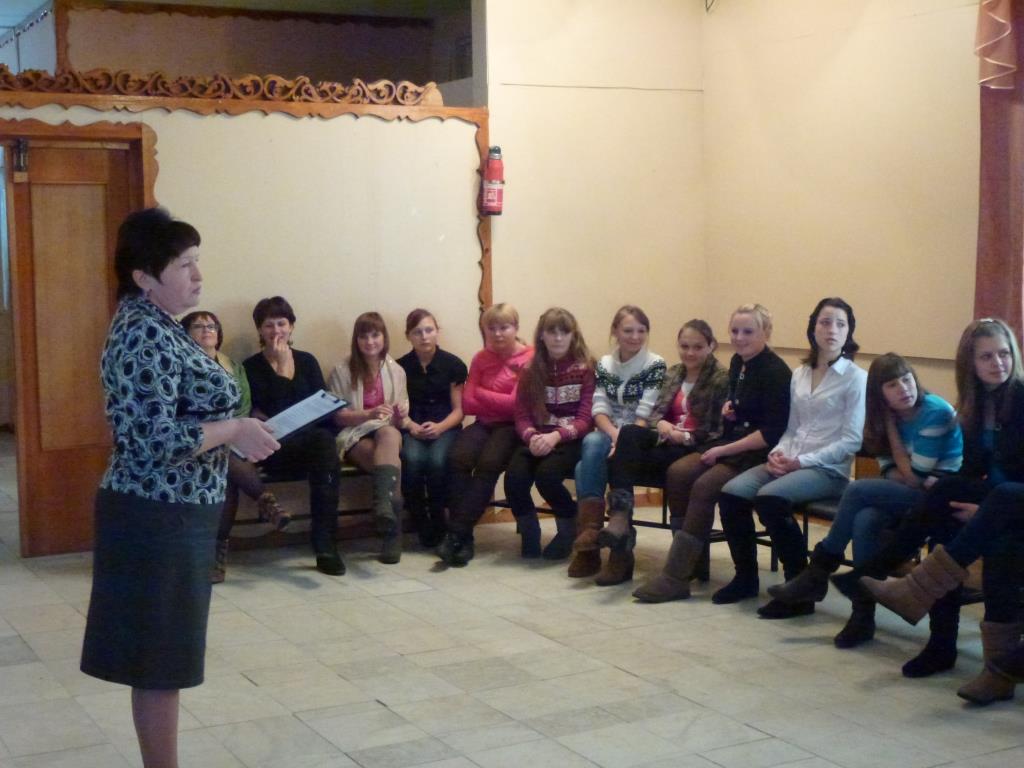 «Главное вместе - главное дружно!»  Так называлась конкурсная программа для уч-ся 9-х классов,  посвященная Дню народного единства  (4 ноября)   Мероприятие  мы начали с рассказа об истории этого праздника в форме театрализованной постановки, далее молодые люди приняли участие в блиц-опросе по теме данного мероприятия.  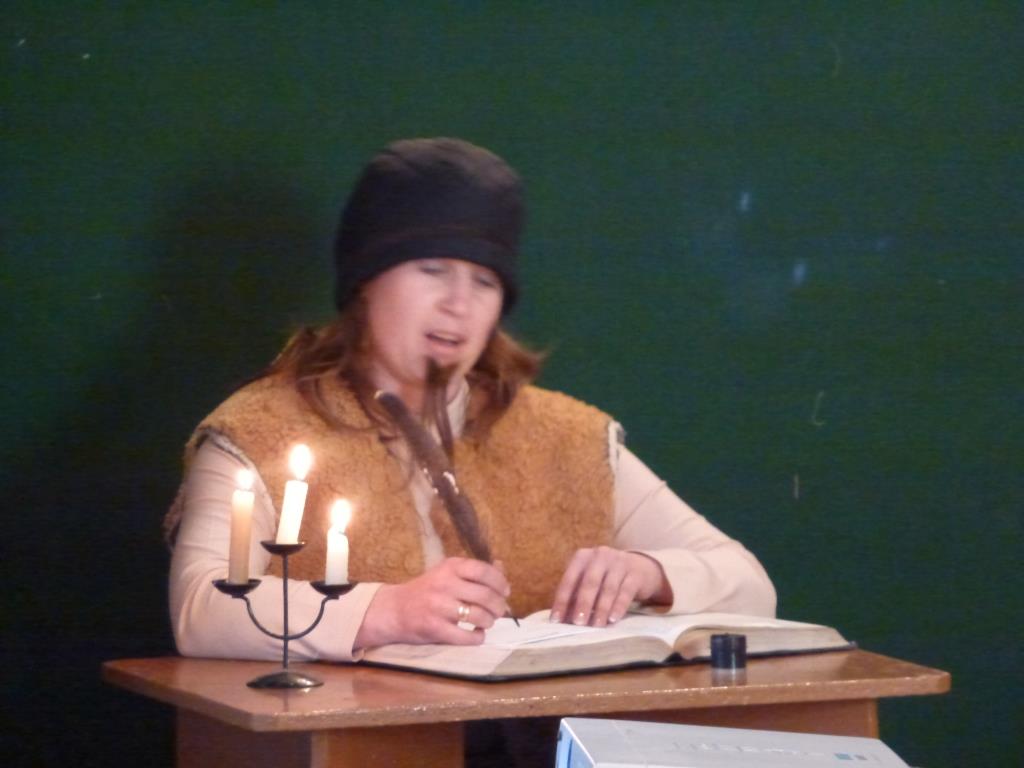 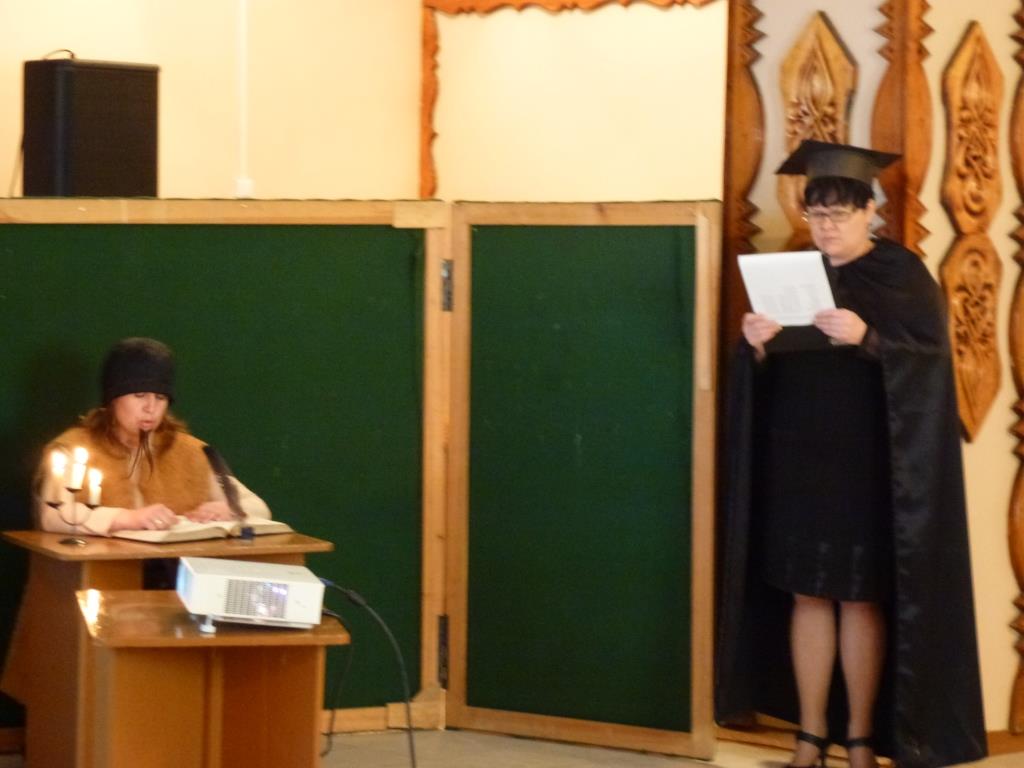  Мы были приятно удивлены тем, что они с удовольствием и что самое важное,  правильно отвечали на заданные вопросы.  Ребята освежили в памяти уже знакомые события и открыли для себя новые моменты из истории страны.   Закончилось мероприятие на позитивной ноте, этому способствовало проведение тренинга на сплочение коллектива «Главное вместе-главное дружно»,  во время которого  молодые люди почувствовали себя  целостным единым коллективом.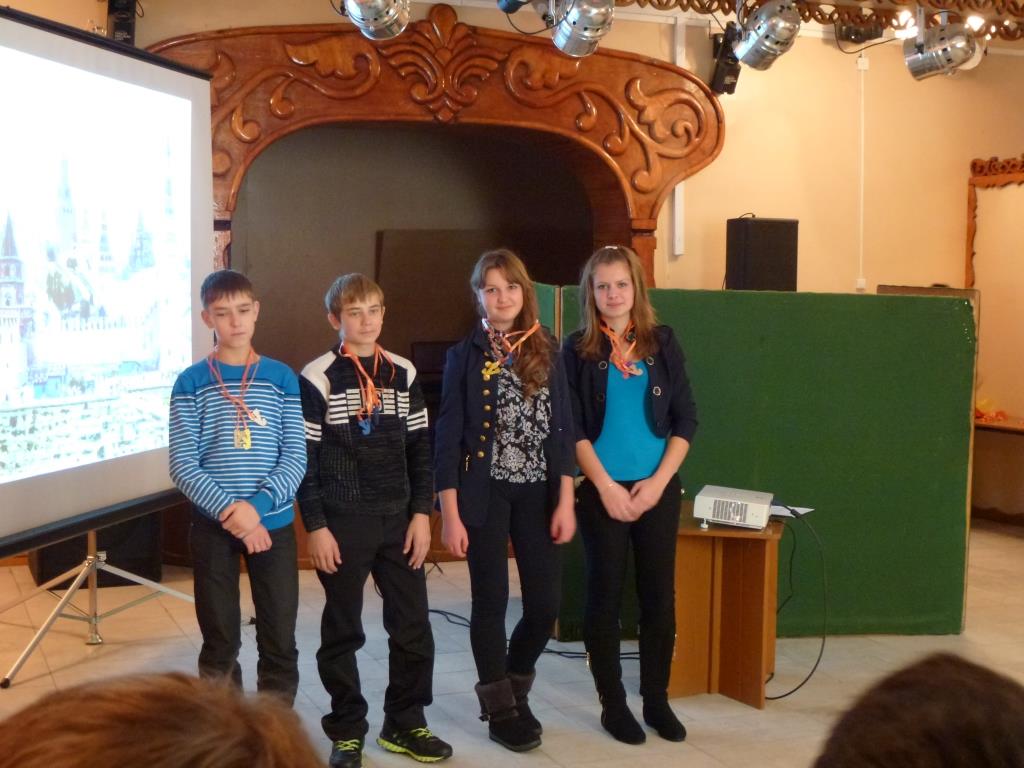 